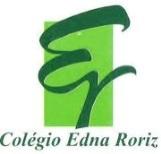 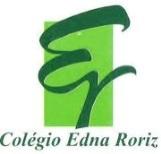 Atividade de ciências 3 – 2º anoO planeta Terra possui apenas um satélite natural, a Lua. Apesar de ser o segundo corpo mais brilhante no céu, atrás somente do Sol, a Lua não possui brilho próprio, sendo iluminada pela luz solar. Conforme a Lua se desloca em torno da Terra durante o mês, ela apresenta quatro aspectos diferentes, que são as fases da Lua.http://www.escolakids.com/fases-da-lua.htm. Pesquise e escreva, em uma folha, quais são as fases da lua e as características de cada uma delas. Ilustre. Guarde dentro da pasta do dever.